EKOSYSTÉM POLEekosystém uměle vytvořený člověkempěstují se zde především obilniny, okopaniny, luskoviny, ale i olejniny, pícniny, textilní plodiny a zeleninarostliny pěstované na poli se nazývají polní plodiny – máme z nich užitek (potrava, průmyslové účely, krmivo)plané rostliny nebo také plevele snižují na polích úrodu (ubírají vodu a živiny polním plodinám)živočichové žijící na poli splývají s okolím, čímž se kryjí před nepřátelipole je domovem řady druhů ptákůOBILNINYStonek obilnin se nazývá stéblo, je dutý a má plná kolénka.Obilná zrna (obilky) jsou uložena v klasech.Po sklizni obilí (žních) se zbytky stébel (sláma) používají jako podestýlka hospodářských zvířat.Mezi obilniny patří: pšenice, žito, ječmen, oves a kukuřice.Z obilovin se mele mouka, odpadem při mletí jsou otruby. Využití obilovin:pšenice – chléb, bílé pečivo, těstoviny, krupicežito – chléb, kávové náhražkyječmen – kroupy, sladoves – ovesné vločky, krmivo kukuřice – přímá konzumace, popkorn, krmivo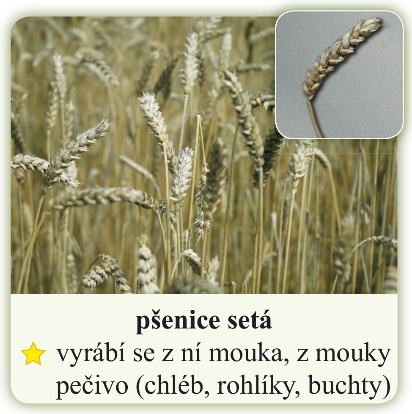 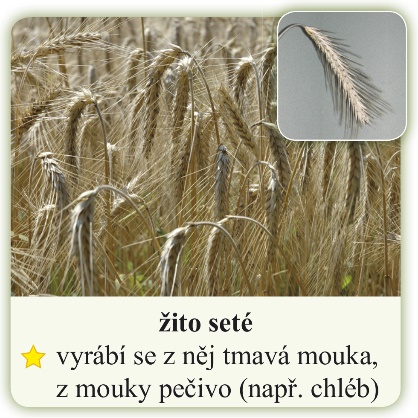 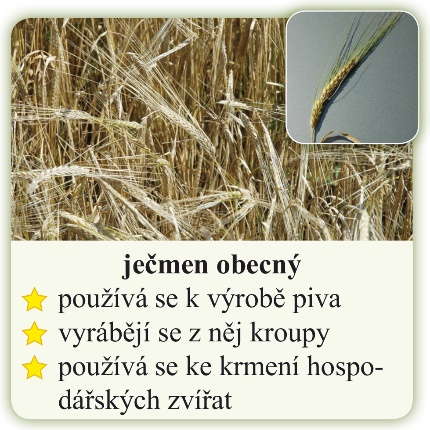 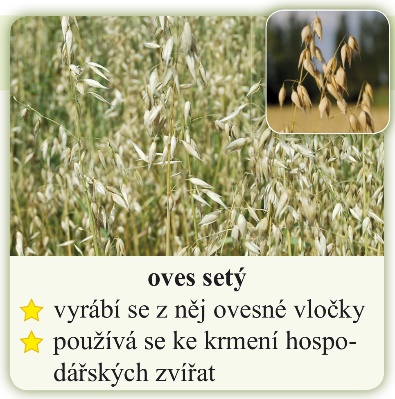 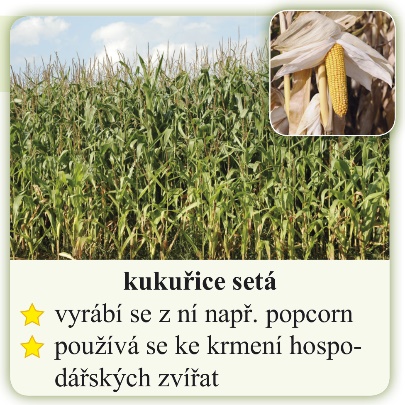 